Ministerium für BildungMittlere Bleiche 6155116 MainzGrundlage für die Antragstellung sind die Förderkriterien „Förderung von Maßnahmen mit dem Schwerpunkt: Singen und Musizieren in Kindertagesstätten und Schulen“ des Ministeriums für Bildung vom 24.09.2019, AZ: 9505 - 5190-2/15 (8).Für die Landesförderung und die Führung des Verwendungsnachweises gelten die Bestimmungen der Landeshaushaltsordnung (LHO) sowie die entsprechenden Verwaltungsvorschriften, insbesondere § 44 LHO.     ,      Ort, Datum                                                                          Rechtsverbindliche Unterschrift und Stempel/Siegel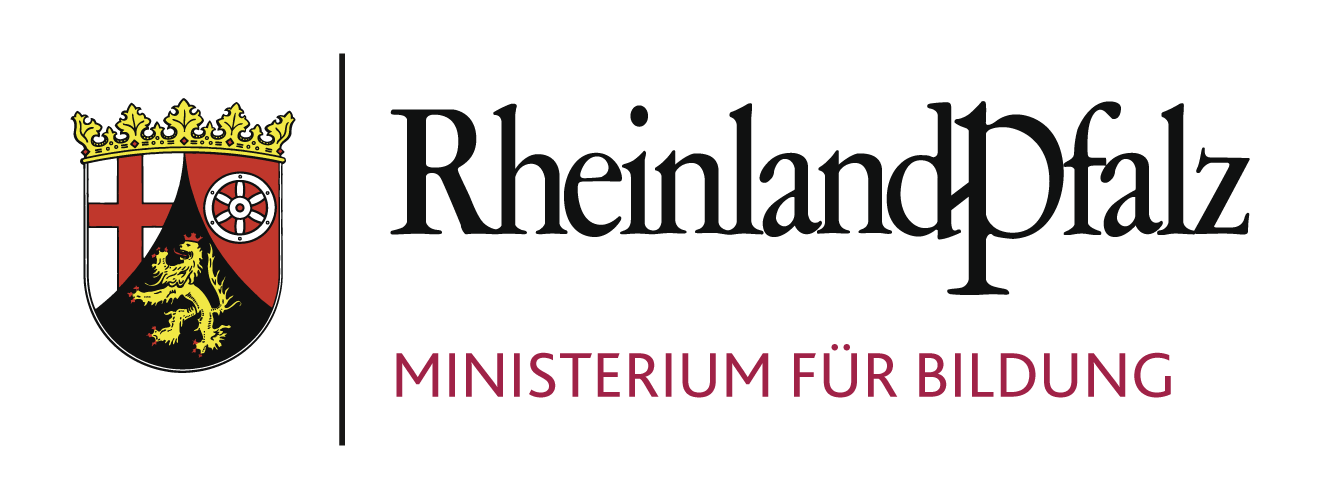 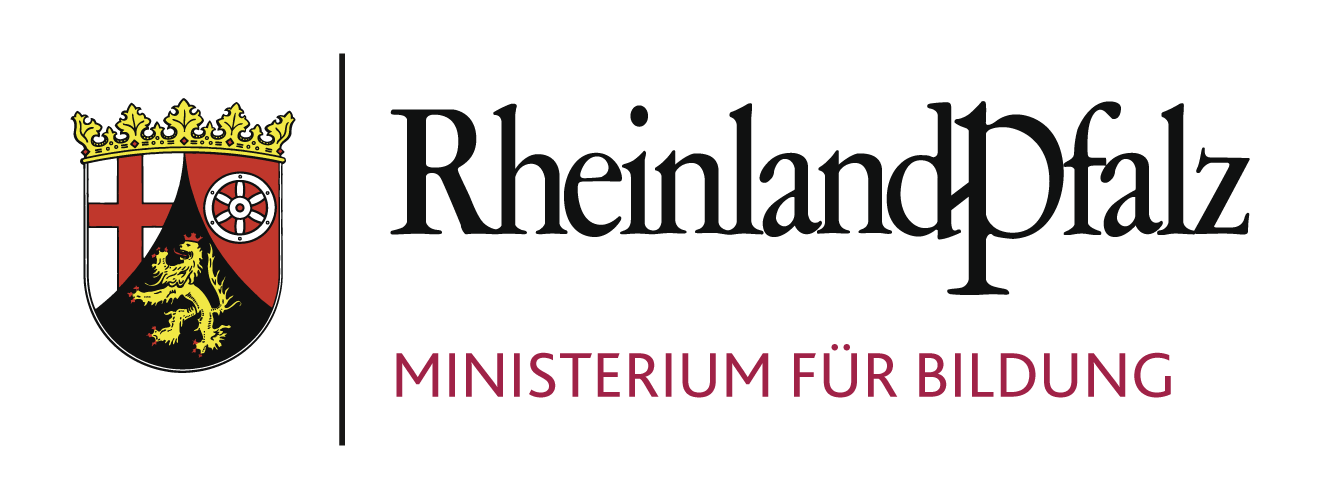 Förderung von Maßnahmen mit dem Schwerpunkt „Singen und Musizieren in Kindertagesstätten und Schulen“Antrag auf FörderungAntragstellerin/AntragstellerAnschriftBearbeiterin/Bearbeiter
(für evtl. Rückfragen)Frau/Herr:        Frau/Herr:        Bearbeiterin/Bearbeiter
(für evtl. Rückfragen)Telefon:        Fax:        E-Mail:        Bankverbindung KontoinhaberBankIBANBICAntragstellung für den Bereich:Fortbildung: 	 Kita-Fachkräfte	 Grundschul-Lehrkräfte	 Lehrkräfte weitere Schularten			 im Rahmen Übergang Kita – GrundschuleFortbildung: 	 Kita-Fachkräfte	 Grundschul-Lehrkräfte	 Lehrkräfte weitere Schularten			 im Rahmen Übergang Kita – GrundschuleFortbildung: 	 Kita-Fachkräfte	 Grundschul-Lehrkräfte	 Lehrkräfte weitere Schularten			 im Rahmen Übergang Kita – GrundschuleVorhaben für 	 Kitas 	 Grundschulen 	 Förderschulen 	 weiterführende Schulen			 Übergang Kita – GrundschuleVorhaben für 	 Kitas 	 Grundschulen 	 Förderschulen 	 weiterführende Schulen			 Übergang Kita – GrundschuleVorhaben für 	 Kitas 	 Grundschulen 	 Förderschulen 	 weiterführende Schulen			 Übergang Kita – Grundschule1. Für folgendes Vorhaben werden Mittel beantragt (Titel/Kurzbezeichnung):1. Für folgendes Vorhaben werden Mittel beantragt (Titel/Kurzbezeichnung):1. Für folgendes Vorhaben werden Mittel beantragt (Titel/Kurzbezeichnung):1. Für folgendes Vorhaben werden Mittel beantragt (Titel/Kurzbezeichnung):1. Für folgendes Vorhaben werden Mittel beantragt (Titel/Kurzbezeichnung):2. Laufzeit des Vorhabens:vombis3. Inhaltliche Ausrichtung im Sinne der Ziffer 3.1 der Förderkriterien: 4. Mit dem Vorhaben werden angesprochen: (z. B.: Teilnehmen können alle Kitas in Rheinland-Pfalz, im Raum Koblenz, …alle Lehrkräfte in Grundschulen)5. Durchführung des Vorhabens: (z. B.: in den Kitas/Schulen, in Räumen des Bildungsträgers xy in Landau/Bingen/Wittlich….)6. Kosten- und Finanzierungsplan: (bitte detaillierte Aufstellung beifügen)AusgabenBetrag	Honorare einschl. Steuern und Sozialabgaben 	Sachkosten 	sonstiges (bitte erläutern)Gesamtkosten 0,00 €Finanzierung	Eigenmittel	Drittmittel öffentliche Hand (bitte Behörde benennen)	Sonstige Einnahmen (bitte erläutern)	Beiträge der Erziehungsberechtigten
	(entfällt bei Anträgen im Bereich Kindertagesstätten!)	Teilnahmebeiträge bei Fortbildungen (bitte erläutern) 	Sonstige Beiträge (bitte erläutern) Summe 0,00 €Ungedeckt = beantragte Zuwendung aus Landesmitteln (max. 60% der förderfähigen Gesamtkosten)0,00 €Gesamtfinanzierung (Finanzierungsmittel) Diese Summe muss 100% ergeben - alle Kosten müssen gedeckt sein. 0,00 €%-Angabe zu den Gesamtkosten (max. 60% der förderfähigen Kosten)7. Erklärung zum VorsteuerabzugEine Berechtigung zum Vorsteuerabzug nach § 15 UStG besteht:Ja 					Nein Wenn ja, können nur Netto-Beträge in die Kostenaufstellung aufgenommen und erstattet werden.7. Mit der Unterschrift werden folgende Hinweise anerkannt: 7.1 Der Antragsteller/die Antragstellerin beantragt hiermit die Förderung des benannten Vorhabens gemäß den gültigen Förderkriterien und versichert, dass alle Angaben richtig und vollständig sind.7.2 Er/Sie erklärt, dass bei der Auswahl des Vorhabens die Bestimmungen der Verdingungsordnung für Leistungen (VOL/A) angewendet wurden.7.3 Es wird bestätigt, dass die Gesamtfinanzierung gesichert ist. 7.4 Er/Sie verpflichtet sich, alle nach der Antragstellung eintretenden Änderungen unverzüglich dem Ministerium für Bildung mitzuteilen.7.5 Der Antragsteller/die Antragstellerin ist damit einverstanden, dass das Ministerium für Bildung alle persönlichen und sachlichen Daten, die in dem vorgelegten Antrag nebst Anlagen enthalten sind, zum Zwecke der Antragsbearbeitung, Abwicklung und statistischen Auswertung elektronisch verarbeitet werden.